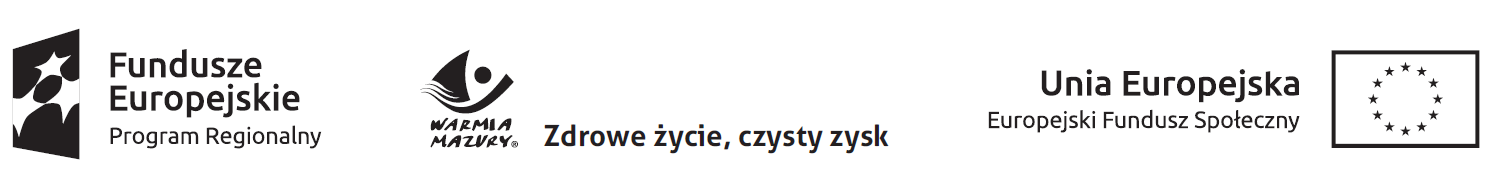 Olecko, dnia 20 listopada 2018 r. http://www.spolecko.bip.doc.pl/http://zsliz.olecko.szkolnastrona.pl/bipwww.bazakonkurencyjnosci.funduszeeuropejskie.gov.plZawiadomienie o wynikach zapytania ofertowego nr SK.261.1.2018 prowadzonego w trybie zasady konkurencyjnościInformacja o złożonych ofertachInformuję, że w zapytaniu ofertowym pn. Zakup i dostawa sprzętu w ramach projektu „Kształcę się zawodowo - poprawa kształcenia zawodowego w Zespole Szkół Licealnych i Zawodowych w Olecku w odpowiedzi na potrzeby rynku pracy” realizowanego w ramach Osi priorytetowej RPWM. 02.00.00-Kadry dla gospodarki, Działania RPWM.02.04.00-Rozwój kształcenia i szkolenia zawodowego, Poddziałania RPWM.02.04.01-Rozwój kształcenia i szkolenia zawodowego – projekty konkursowe Regionalnego Programu Operacyjnego Województwa Warmińsko-Mazurskiego na lata 2014 - 2020 współfinansowanego ze środków Europejskiego Funduszu Społecznego do dnia 16.11.2018 r. do godz. 15.00 wpłynęły następujące oferty: W części I – URZĄDZENIA KOMPUTEROWE Oferta Nr 1. Przedsiębiorstwo Handlowo-Usługowe PHU „BMS” Sp. J. Z. Kielecki, 82-500 Kwidzyn, 
ul. Staszica 22 za kwotę 40.874,75 bruttoW części II – SPRZĘT - TECHNIK GEODETA (TG):Oferta Nr 1. Nawigate Sp. Z. o. o, ul. Wadowicka 8a, 30-415 Kraków za kwotę 19.376,90 zł bruttoOferta Nr 2. GEOMATIX Sp. z o. o, ul Zimowa 39, 40-318 Katowice za kwotę 12.291,39 zł bruttoOferta Nr 3. TPI Sp. z o. o, ul. Bałtycka 22, 00-716 Warszawa, Biuro Gdańsk, ul. Na stoku 53/55, 
80-874 Gdańsk za kwotę 20.007,18 bruttoOferta Nr 4. Przedsiębiorstwo Handlowo-Usługowe PHU „BMS” Sp. J. Z. Kielecki, 82-500 Kwidzyn, 
ul. Staszica 22 za kwotę 42.886,17 bruttoW części III – SPRZĘT -TECHNIK HOTELARSTWA (TH):Oferta Nr 1. Przedsiębiorstwo Handlowo-Usługowe PHU „BMS” Sp. J. Z. Kielecki, 82-500 Kwidzyn, 
ul. Staszica 22 za kwotę 1.970,46 zł bruttoW części IV – SPRZĘT -TECHNIK ŻYWIENIA I USŁUG GASTRONOMICZNYCH (TŻ):Oferta Nr 1. Przedsiębiorstwo Wielobranżowe GASTRONET Dariusz Wądołowski, ul. Gdańska 14 A, 12-120 Pisz za kwotę 8.735,71 zł bruttoOferta Nr 2. GASTRO BEST Monika Kurkowska, ul. Kujawska 4, 05-820 Piastów za kwotę 7678,82 zł bruttoOferta Nr 3. Przedsiębiorstwo Handlowo-Usługowe PHU „BMS” Sp. J. Z. Kielecki, 82-500 Kwidzyn, 
ul. Staszica 22 za kwotę 9.390,69 zł bruttoW części V - SPRZĘT - TECHNIK ROLNIK (TR)/TECHNIK ARCHITEKTURY KRAJOBRAZU (TA):Oferta Nr 1. Biuro Inżynieryjne Markex Marcin Późniak, Gorzeszów 19, 58-405 Krzeszów za kwotę 1637,13 zł bruttoOferta Nr 2. Przedsiębiorstwo Handlowo-Usługowe PHU „BMS” Sp. J. Z. Kielecki, 82-500 Kwidzyn, 
ul. Staszica 22 za kwotę 2.428,02 zł bruttoII. Wskazanie wybranej oferty wraz z punktacją i  uzasadnieniem wyboruCzęść I – URZĄDZENIA KOMPUTEROWEW przedmiotowym zapytaniu w terminie składania ofert tj. do dnia 16.11.2018 do godziny 15.00 wpłynęła jedna oferta na część I – URZĄDZENIA KOMPUTEROWE złożona przez Przedsiębiorstwo Handlowo -Usługowe PHU „BMS” Sp. J. Z. Kielecki, 82-500 Kwidzyn, ul. Staszica 22 za kwotę 40.874,75 złotych brutto - 100 pkt.Kwota jaką przeznaczył Zamawiający na realizację przedmiotowego zamówienia wynosi 36.600,00 złotych brutto. Cena najkorzystniejszej oferty przekracza wysokość środków przeznaczonych 
na realizację zamówienia. Zamawiający nie może zwiększyć środków finansowych do wysokości kwoty wynikającej ze złożonej oferty z najniższa ceną. W związku z powyższym zapytanie ofertowe 
w części I – URZĄDZENIA KOMPUTEROWE zostaje unieważnione.Część II – SPRZĘT - TECHNIK GEODETA (TG):Oferta Nr 1. Nawigate Sp. Z. o. o, ul. Wadowicka 8a, 30-415 Kraków za kwotę 19376,90 złotych brutto – 63,43 pkt.Oferta Nr 2. GEOMATIX Sp. z o. o, ul Zimowa 39, 40-318 Katowice za kwotę 12291,39 złotych brutto - 100 pkt.Oferta Nr 3. TPI Sp. z o. o, ul. Bałtycka 22, 00-716 Warszawa, Biuro Gdańsk, ul. Na stoku 53/55, 
80-874 Gdańsk za kwotę 20007,18 złotych brutto – 61,43 pkt.Oferta Nr 4. Przedsiębiorstwo Handlowo-Usługowe PHU „BMS” Sp. J. Z. Kielecki, 82-500 Kwidzyn, 
ul. Staszica 22 za kwotę 42886,17 złotych brutto – 28,66 pkt.Złożone oferty, spełniają wszystkie wymagania określone w zapytaniu ofertowym.Kwota jaką przeznaczył Zamawiający na realizację przedmiotowego zamówienia wynosi 19.985,00 złotych brutto.Wybrana została oferta, która otrzymała najwyższą liczbę punktów, tj. GEOMATIX Sp. z o. o, 
ul Zimowa 39, 40-318 Katowice za kwotę 12291,39 złotych brutto. Podpisanie umowy nastąpi 
po dniu 30 listopada 2018 r. Część III – SPRZĘT -TECHNIK HOTELARSTWA (TH):W przedmiotowym zapytaniu w terminie składania ofert tj. do dnia 16.11.2018 do godziny 15.00 wpłynęła jedna oferta na część III – SPRZĘT -TECHNIK HOTELARSTWA (TH) złożona przez Przedsiębiorstwo Handlowo -Usługowe PHU „BMS” Sp. J. Z. Kielecki, 82-500 Kwidzyn, ul. Staszica 22 za kwotę 1970,46 złotych brutto - 100 pkt.Kwota jaką przeznaczył Zamawiający na realizację przedmiotowego zamówienia wynosi 650,00 złotych brutto. Cena najkorzystniejszej oferty przekracza wysokość środków przeznaczonych 
na realizację zamówienia. Zamawiający nie może zwiększyć środków finansowych do wysokości kwoty wynikającej ze złożonej oferty z najniższa ceną. W związku z powyższym zapytanie ofertowe 
w części III – SPRZĘT -TECHNIK HOTELARSTWA (TH) zostaje unieważnione.Część IV – SPRZĘT -TECHNIK ŻYWIENIA I USŁUG GASTRONOMICZNYCH (TŻ):Oferta Nr 1. Przedsiębiorstwo Wielobranżowe GASTRONET Dariusz Wądołowski, ul. Gdańska 14 A, 12-120 Pisz – za kwotę 8735,71 złotych brutto – 87,90 pkt.Oferta Nr 2. GASTRO BEST Monika Kurkowska, ul. Kujawska 4, 05-820 Piastów - za kwotę 7678,82 złotych brutto – 100 pkt.Oferta Nr 3. Przedsiębiorstwo Handlowo-Usługowe PHU „BMS” Sp. J. Z. Kielecki, 82-500 Kwidzyn, 
ul. Staszica 22 za kwotę 9390,69 złotych brutto – 81,77 pkt.Złożone oferty, spełniają wszystkie wymagania określone w zapytaniu ofertowymKwota jaką przeznaczył Zamawiający na realizację przedmiotowego zamówienia wynosi 8.850,00 złotych brutto.Wybrana została oferta, która otrzymała najwyższą liczbę punktów, GASTRO BEST Monika Kurkowska, ul. Kujawska 4, 05-820 Piastów - za kwotę 7678,82 złotych brutto. Podpisanie umowy nastąpi po dniu 30 listopada 2018 r. Część V - SPRZĘT - TECHNIK ROLNIK (TR)/TECHNIK ARCHITEKTURY KRAJOBRAZU (TA):Oferta Nr 1. Biuro Inżynieryjne Markex Marcin Późniak, Gorzeszów 19, 58-405 Krzeszów - za kwotę 1637,13 złotych brutto – 100 pkt.Oferta Nr 2. Przedsiębiorstwo Handlowo-Usługowe PHU „BMS” Sp. J. Z. Kielecki, 82-500 Kwidzyn, 
ul. Staszica 22 - za kwotę 2428,02 złotych brutto – 67,43 pkt.Kwota jaką przeznaczył Zamawiający na realizację przedmiotowego zamówienia wynosi 1120,00 złotych brutto. Cena najkorzystniejszej oferty przekracza wysokość środków przeznaczonych 
na realizację zamówienia. Zamawiający nie może zwiększyć środków finansowych do wysokości kwoty wynikającej ze złożonej oferty z najniższa ceną. W związku z powyższym zapytanie ofertowe 
w części V – SPRZĘT - TECHNIK ROLNIK (TR)/TECHNIK ARCHITEKTURY KRAJOBRAZU (TA) zostaje unieważnione.Sporządził w dniu 20.11.2018 r.Urszula Nartowicz specjalista do spraw kontaktu z otoczeniem 
społeczno-gospodarczym Zatwierdził:Marzanna Pojawa-Grajewska     kierownik projektu 